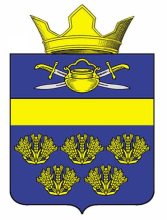 АДМИНИСТРАЦИЯ ВЕРХНЕКУРМОЯРСКОГО СЕЛЬСКОГО ПОСЕЛЕНИЯ КОТЕЛЬНИКОВСКОГО МУНИЦИПАЛЬНОГО РАЙОНА ВОЛГОГРАДСКОЙ ОБЛАСТИ от  04 декабря 2018                                                                          №68Об утверждении Проекта устройства общественных кладбищ, расположенных на территории Верхнекурмоярского сельского поселения Котельниковского муниципального района Волгоградской области В соответствии с Федеральным законом от 12.01.1996  №8-ФЗ «О погребении и похоронном деле», Федеральным законом от 06.10.2003 №131-ФЗ «Об общих принципах организации местного самоуправления в Российской Федерации», Постановлением Главного государственного санитарного врача Российской Федерации от 28.06.2011 №84 «Об утверждении СанПиН 2.1.2882-11 «Гигиенические требования к размещению, устройству и содержанию кладбищ, зданий и сооружений похоронного назначения»», Уставом   Верхнекурмоярского сельского поселения Котельниковского муниципального района Волгоградской области, администрация Верхнекурмоярского сельского поселения Котельниковского муниципального района Волгоградской области постановляет: 1.Утвердить прилагаемый  Проект устройства общественных кладбищ, расположеннных на территории Верхнекурмоярского сельского поселения Котельниковского муниципального района Волгоградской области.2.Настоящее постановление вступает в силу со дня его официального обнародования.Глава Верхнекурмоярскогосельского поселения                                                            А.С.МельниковУТВЕРЖДЕН постановлением администрации Верхнекурмоярскогосельского поселения   Котельниковскогомуниципального района Волгоградской области              от 04.12.2018 №68Проектустройства общественных кладбищ, расположенных на территории муниципального образования Верхнекурмоярское  сельское поселение Паспорт ПроектаВведение    Потребность в разработке Проекта устройства общественных кладбищ, расположенных на территории муниципального образования сельское поселение   (далее – Проект) обусловлена необходимостью реализации  закона № 131-ФЗ от 06.10.2003 «Об общих принципах организации местного самоуправления в Российской Федерации», Федерального закона от 12.01.1996 №8-ФЗ «О погребении и похоронном деле».       Проект содержит  чёткое представление  о  целях, ресурсах, потенциале  и об основных направлениях устройства общественных кладбищ на настоящее время, а также на  среднесрочную перспективу.       Цели развития поселения и проектные мероприятия, а также необходимые для их реализации ресурсы, обозначенные в Проекте,  могут ежегодно корректироваться и дополняться в зависимости от складывающейся ситуации, изменения внутренних и внешних условий.Выявление обеспеченности поселения в имеющихся и функционирующих на территории поселенияобщественных кладбищах2.1. Административное деление           В состав Верхнекурмоярского  сельского поселения    (далее – Поселение) входят кроме    административного центра 1    населенный пункт– х.Веселый : Расстояние от   х.Веселый  до районного центра г. Котельниково  - 35 км, до  регионального центра г. Волгоград - 220 км.          Общая площадь Поселения составляет         1,23     га. Численность населения по данным на 01.01.2018 года составила    846        человек.  2.2.Наличие общественных кладбищ, сложившееся осуществление захоронений На территории Поселения захоронения осуществляются:- умерших граждан, проживавших в х. Веселый– на существующем одном кладбище традиционного типа в х. Веселый  площадью 1,0 га;- количество мест захоронения -780.2.3. Расчет общественных кладбищ на расчетный срок(расчет произведен в соответствии с Приказом комитета строительства Волгоградской области от 21.03.2016г №114-ОД «Об утверждении региональных нормативов градостроительного проектирования Волгоградской области», утвержденных местных нормативов градостроительного проектирования Котельниковского муниципального района Волгоградской области)2.4. Обеспеченность Поселения в имеющихся и функционирующих на территории поселения общественных кладбищах       Из расчета выявлено, что во всех населенных пунктах Поселения,  площадь существующих кладбищ не превышает нормативную, поэтому нет необходимости изыскивать дополнительную территорию для обустройства новых кладбищ. Выводы:    1.Мероприятия по обустройству новых территорий под общественные кладбища не планируются.     2.Необходимо выявить соответствие имеющихся и функционирующих кладбищ Поселения   санитарно-эпидемиологическим правилам и нормативам,  возможность соблюдения гигиенических требований при организации захоронений и правил эксплуатации кладбищ.Выявление соответствия к размещению имеющихся ифункционирующих кладбищ  гигиеническим требованиям,санитарно-эпидемиологическим правилам и нормативам    Гигиенические требования к размещению, устройству и содержанию кладбищ утверждены постановлением Главного государственного санитарного врача Российской Федерации от 28.06.2011 №84 «Об утверждении СанПиН 2.1.2882-11 «Гигиенические требования к размещению, устройству и содержанию кладбищ, зданий и сооружений похоронного назначения»».Выводы:          1.Имеющиеся и функционирующие на территории Поселения кладбища соответствуют гигиеническим требованиям к размещению кладбищ.           2. С целью соблюдения гигиенических требований при организации захоронений и правил эксплуатации кладбищ необходимо определить мероприятия по устройству имеющихся и функционирующих на территории Поселения кладбищ. 4. Определение мероприятий по устройству имеющихся и функционирующих на территории поселения кладбищ с целью соблюдения гигиенических требований при организации захоронений и правил эксплуатации кладбищ5. Выполнение мероприятий по устройству имеющихся и функционирующих на территории Поселения кладбищ6.   Оценка эффективности мероприятий Проекта    Выполнение включённых в Проект мероприятий при условии разработки эффективных механизмов их реализации   позволит соблюсти гигиенические требования при организации захоронений и правил эксплуатации кладбищ с целью реализацию гражданами права на благоприятную среду обитания, гарантированного Конституцией Российской Федерации.7.    Организация  контроля  за реализацией проекта        Организационная структура управления Проектом базируется на существующей схеме исполнительной власти  сельского поселения.         Общее руководство осуществляет глава поселения, в функции которого в рамках реализации Проекта входит определение приоритетов, постановка оперативных и краткосрочных целей Проекта.                      Оперативные функции по реализации Проекта осуществляют штатные сотрудники администрации  поселения под руководством главы  сельского поселения.           Глава  поселения осуществляет следующие действия:- рассматривает и утверждает план мероприятий, объемы их финансирования и сроки реализации.          Специалисты администрации поселения осуществляют следующие функции:- контроль выполнение плана мероприятий; - формирование бюджетных заявок на выделение средств из муниципального бюджета поселения; - подготовка предложений, заявок связанных с выполнением плана мероприятий, с корректировкой сроков, исполнителей и объемов ресурсов по плану мероприятий.ПОСТАНОВЛЕНИЕ Наименование Проекта:Проект устройства общественных кладбищ, расположенных на территории муниципального образования Верхнекурмоярское  сельское поселение  Основание разработки Проекта:Федеральный Закон № 8-ФЗ от 12.01.1996 «О погребении и похоронном деле»;Федеральный закон от 06.10.2003 №131-ФЗ «Об общих принципах организации местного самоуправления в Российской Федерации»;Постановление Главного государственного санитарного врача Российской Федерации от 28.06.2011 №84 «Об утверждении СанПиН 2.1.2882-11 «Гигиенические требования к размещению, устройству и содержанию кладбищ, зданий и сооружений похоронного назначения»»;Устав  Верхнекурмоярского сельского поселения Заказчик Проекта:

Разработчик Проекта:Администрация Верхнекурмоярского сельского поселенияАдминистрация  Верхнекурмоярского сельского поселения Основная цель Проекта:Реализация полномочий администрации сельского поселения                в части организации ритуальных услуг и содержания общественных кладбищЗадачи Проекта:     1. Выявить обеспеченность поселения в имеющихся и функционирующих на территории поселения общественных кладбищах с целью определения необходимости обустройства новых территорий под общественные кладбища.     2. Выявить:- соответствие имеющихся и функционирующих кладбищ   санитарно-эпидемиологическим правилам и нормативам – по размещению кладбища;- возможность соблюдения гигиенических требований при организации захоронений и правил эксплуатации кладбищ.     3. Определить мероприятия:     - по устройству имеющихся и функционирующих на территории поселения кладбищ;     - по обустройству новых территорий под общественные кладбища.Сроки и этапы реализации Проекта:Срок реализации проекта – 2019 – 2025 г.г.Основные исполнители Проекта:- Администрация Верхнекурмоярского сельского поселения ;- общественные организации, действующие на территории сельского поселения ;- юридические лица, индивидуальные предприниматели, осуществляющие свою деятельность на территории поселения;- население поселения.Источники финансирования ПроектаПроект финансируется из местного, районного бюджетов. Средства предприятий, организаций, индивидуальных предпринимателей.№ ппНаименованиеЕдиница измеренияПринятые нормативыМинимальная норма- тивная потребность гаВ том числе:В том числе:№ ппНаименованиеЕдиница измеренияПринятые нормативыМинимальная норма- тивная потребность гаСуществующая ситуациятребуется запроек-тироватьКладбище традиционного захоронениягакладбищ традиционного захоронения - 0,24 га на 1 тыс. жителейх.Веселый гакладбищ традиционного захоронения - 0,24 га на 1 тыс. жителей0,846тыс.чел. х 0,24га =0,2031,0 гане требуетсякладбищ традиционного захоронения - 0,24 га на 1 тыс. жителейкладбищ традиционного захоронения - 0,24 га на 1 тыс. жителейТребования СанПиН 2.1.2882-11Требования СанПиН 2.1.2882-11Существующее положение на кладбищах ПоселенияСуществующее положение на кладбищах ПоселенияСуществующее положение на кладбищах ПоселенияСуществующее положение на кладбищах ПоселенияТребования СанПиН 2.1.2882-11Требования СанПиН 2.1.2882-11х.Веселыйсо стоянием грунтовых вод менее двух метров от поверхности земли при наиболее высоком их стоянии, а также на затапливаемых, подверженных оползням и обвалам, заболоченныхсоблюдаетсяна берегах озер, рек и других открытых водоемов, используемых населением для хозяйственно-бытовых нужд, купания и культурно-оздоровительных целейсоблюдаетсяУчасток кладбища должен удовлетворять следующим требованиямиметь уклон в сторону, противоположную населенному пункту, открытых водоемов, а также при использовании населением грунтовых вод для хозяйственно-питьевых и бытовых целейсоблюдаетсяУчасток кладбища должен удовлетворять следующим требованиямне затопляться при паводкахсоблюдаетсяУчасток кладбища должен удовлетворять следующим требованиямиметь уровень стояния грунтовых вод не менее чем в двух метрах от поверхности земли при максимальном стоянии грунтовых вод. При уровне выше двух метров от поверхности земли участок может быть использован лишь для размещения кладбища для погребения после кремациисоблюдаетсяУчасток кладбища должен удовлетворять следующим требованиямимеет каштановую, по механическому составу глинистую почву.соблюдаетсяКладбища с погребением путем предания тела (останков) умершего земле (захоронение в могилу, склеп) размещают на расстоянии:от жилых, общественных зданий, спортивно-оздоровительных и санаторно-курортных зон в соответствии с санитарными правилами по санитарно-защитным зонам и санитарной классификации предприятий, сооружений и иных объектовсоблюдаетсяКладбища с погребением путем предания тела (останков) умершего земле (захоронение в могилу, склеп) размещают на расстоянии:от водозаборных сооружений централизованного источника водоснабжения населения в соответствии с санитарными правилами, регламентирующими требования к зонам санитарной охраны водоисточниковсоблюдаетсяТребования. СанПиН 2.1.2882-11Требования. СанПиН 2.1.2882-11Существующее положение на кладбищах ПоселенияСуществующее положение на кладбищах ПоселенияСуществующее положение на кладбищах ПоселенияСуществующее положение на кладбищах ПоселенияТребования. СанПиН 2.1.2882-11Требования. СанПиН 2.1.2882-11 х. Веселыйп. 2.7.   В проекте устройства кладбищ необходимо предусмотретьналичие водоупорного слоя для кладбищ традиционного типаВодоупорный слой данным Проектом предусмотреть невозможно, так как кладбище уже существует и функционирует, это исторически сложившаяся ситуацияп. 2.7.   В проекте устройства кладбищ необходимо предусмотретьсистему дренажаНет необходимости в системе дренажа из-за отсутствия избыточной влажностип. 2.7.   В проекте устройства кладбищ необходимо предусмотретьобваловку территориинет необходимости в обваловке территории кладбища, т.к. кладбища находятся на возвышенности, нет сточных вод п. 2.7.   В проекте устройства кладбищ необходимо предусмотретьхарактер и площадь зеленых насажденийИмеются отдельные зеленые насаждения естественного происхожденияп. 2.7.   В проекте устройства кладбищ необходимо предусмотретьорганизацию подъездных путей и автостоянокПодъездные пути и  гредированные автостоянки имеются в удовлетворительном состоянии, в зимний период очищаемые от снежных заносовп. 2.7.   В проекте устройства кладбищ необходимо предусмотретьпланировочное решение зоны захоронений для всех типов кладбищ с разделением на участки, различающиеся по типу захоронений, при этом площадь мест захоронения должна быть не более 70% общей площади кладбищаиз-за незначительной площади кладбищ и малой численности захоронений планировка зоны захоронений с разделением на участки не целесообразнаразделение территории кладбища на функциональные зоны (входную, ритуальную, административно-хозяйственную, захоронений, зеленой защиты по периметру кладбища)территория кладбища имеет функциональные зоны: входную,  захоронений, а также зеленую защиту по внешней стороне периметра кладбища естественного происхожденияканализование, водоснабжение, теплоэлектроснабжение, благоустройство территории. В соответствии с п.6.4.при отсутствии центрального водоснабжения и канализации в населенном пункте допускается устройство шахтных колодцевиз-за незначительной площади кладбищ и малой численности захоронений устройство шахтных колодцев не целесообразноп.6.6.п.6.7.На участках кладбищ, крематориев, зданий и сооружений похоронного назначения необходимо предусмотреть зону зеленых насаждений, стоянки автокатафалков и автотранспорта, урны для сбора мусора, площадки для мусоросборников с подъездами к ним.Площадки для мусоросборников должны быть ограждены и иметь твердое покрытие (асфальтирование, бетонирование).Имеются единичные зеленые насаждения естественного происхождения,   гредированные стоянки для автотранспорта, определены площадки для сбора мусора; вывоз мусора производится 2 раза в год после схода снежного покрова - в мае и до выпада устойчивого снежного покрова – в октябреМероприятиеКоличество, период проведения работКоличество, период проведения работКоличество, период проведения работКоличество, период проведения работМероприятиех.ВеселыйСтроительство туалетовимеется, нет необходимостиОграждение (ремонт, покраска ограждения) территории кладбища,2020г.-300 п/м- замена ограждения,2021-  300 п/м покраска и ремонт огражденияРасчистка от сухостойных деревьев, прореживаниеежегодно по мере надобности .Вывоз мусора ежегодно по мере надобностиПодвоз пескаежегодно по мере надобностиОчистка подъездных путей и стоянок автотранспортаежегодно в зимний период по мере надобностиЗакупка и установка металлических урн для мусора (для автовывоза) 2019 г. (за счет средств муниципальной программы «Охрана окружающей среды на территории Котельниковского муниципального района Волгоградской области на 2018-2020 годы»)Организация площадок под мусорные контейнеры2019г.Организация водоснабжения (приобретение и установка емкости под воду)2021 г.